Szakdolgozat / DiplomatervA szakdolgozat / diplomaterv végleges címe (célszerű tördeléssel – az összetartozó szavak egy sorban legyenek)Hallgató HubaKonzulens: Dr. Oktató RichárdÉvszám (aktualizálva)Jelölésjegyzék (minta, mindenki az általa használt változókra készítse el, és ABC-s sorrendben szerepeljenek a jelek. Mindenhol egyformán kell a jeleknek kinézniük (pl. ha vastag és dőlt, akkor itt a jelölésjegyzékben, minden egyenletben, diagramban, táblázatban és ábrán ilyen legyen))Latin betűk, jelölések:A:	F fluxus Jacobi-féle mátrixa;A:	keresztmetszet [m2];ai,j:	A mátrix (i,j) eleme;B:	G fluxus Jacobi-féle mátrixa;Görög betűk, jelölések::	Runge-Kutta együttható;:	sebességvektor iránya [°];:	csillapítási tényező;Indexek:be:	belépés;I:	belső számítási térben érvényes paraméter (Interior);i,j:	térbeli indexek;in:	bemenet (input);ki:	kilépés;l:	lapát;Rövidítések:BÉ:	belépő él;Ct:	állandó (Constant);KÉ:	kilépő él;k:	kompresszor fokozat;Tartalomjegyzék (automatikus)Jelölésjegyzék	1Tartalomjegyzék	21	Bevezetés (Címsor 1)	31.1	Ábrák (Címsor 2)	31.2	Táblázatok (Címsor 2)	41.3	Szerkezet (Címsor 2)	41.3.1	A szerkezet (Címsor 3)	42	Hivatkozások (Címsor 2)	52.1	Irodalomhivatkozások	52.2	A szövegen belüli kereszthivatkozások	52.3	A dokumentum frissítése javasolt! (Címsor 2)	52.4	Egyenletek (Címsor 2)	5Felhasznált irodalom (Címsor 1, számozás nélkül!)	61.	Melléklet: Itt legyen címe a mellékletnek (Címsor 1)	72.	Melléklet: A cím	8Bevezetés (Címsor 1)(szövegtörzs) Jelen dokumentum a szakdolgozatot, illetve diplomatervet készítő hallgatóknak szolgál mintául. A beépített Stílusok alkalmazása kötelező! A címsorok, kép és táblázatfeliratok, ill. irodalomlista kész stílusonként vannak mentve. A sablontól csak indokolt esetben lehet kis mértékben eltérni.A dolgozat szövegtörzse Normál stílusú legyen. A bekezdések előtt nem kell térköz, utánuk 6 pt lehet. A szövegtörzs sorkizárt legyen. A szöveg sorköze szimpla, az automatikus elválasztás legyen bekapcsolva (Lapelrendezés, Elválasztás, Automatikus).A dolgozat nyelve magyar. A helyesírás ellenőrzés használata erősen javasolt (de a helyesírás-ellenőrzőt is kritikával kell néha kezelni, például egyes szóösszetételeket, mint „utasszám”, nem ismer).A főfejezetek formátuma Címsor 1, előttük és utánuk legyen térköz (pl.: 12 és 6 pontos). A főfejezetek mindig külön oldalon kezdődjenek. A további alfejezetek folytatólagosan következzenek; stílusuk (szintjüknek megfelelően) Címsor 2, 3 illetve 4. Betűtípusuk a fő fejezetcímekkel azonos, méretük a szintjüknek megfelelően csökkenjen. Legyen térköz-beállítás, de a szintnek megfelelően csökken.A fejezetek decimális számozással legyenek ellátva, ehhez célszerű többszintű listaként beállítani a címsorokat, így a számozás automatikus.Az oldalszámozás az oldalak alján, középen helyezkedjen el, és a tartalomjegyzéknél kezdődjön (de ott még nem szükséges megjeleníteni).Felsorolások a szövegben a következő formában legyenek:fogalmazásmód: következetesen mindenütt vagy T/1-ben („az elvégzett vizsgálatunk azt mutatja”) vagy E/1-ben („meghatároztam”), szenvedő szerkezet kerülendő!a szövegben kerülni kell a CSUPA NAGYBETŰS, a félkövér és az aláhúzott részeket, az egységességre való törekvés érdekében.Ábrák (Címsor 2)Az ábrákat a szövegben helyezzük el. Az ábra alatt legyen feltüntetve középre rendezve az ábra száma, címe és forrásának megjelölése. Ha a forrásjelölés csak hivatkozás (pl.: [1]), akkor az az ábra címével egy sorban is lehet. A saját szerkesztést nem kell külön jelölni (!), de minden más forrást igen. Az ábra előtt, utána és a képaláírás után térköz legyen beállítva. Az ábrára a folyó szövegben hivatkozni kell (1. ábra). Az ábra nevét célszerű képaláírásként beszúrni, így a számozás frissítése és az ábrajegyzék készítése automatikus lehet. Az ábrákat érdemes Word „vászonra” illeszteni (Beszúrás/Alakzatok/Új Vászon), ekkor könnyen lehet az ábrába beleírni vagy Word alakzatokat beszúrni (pl. nyilakat).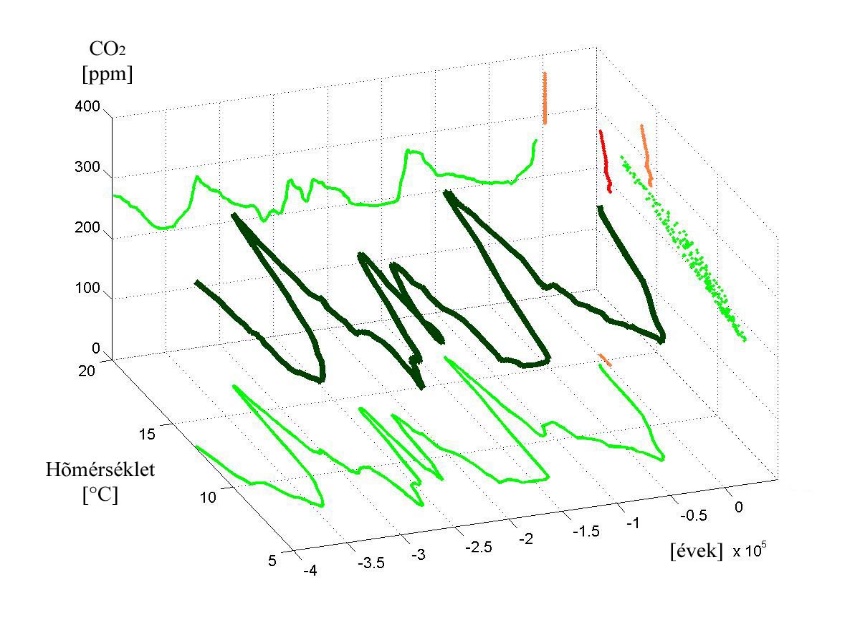 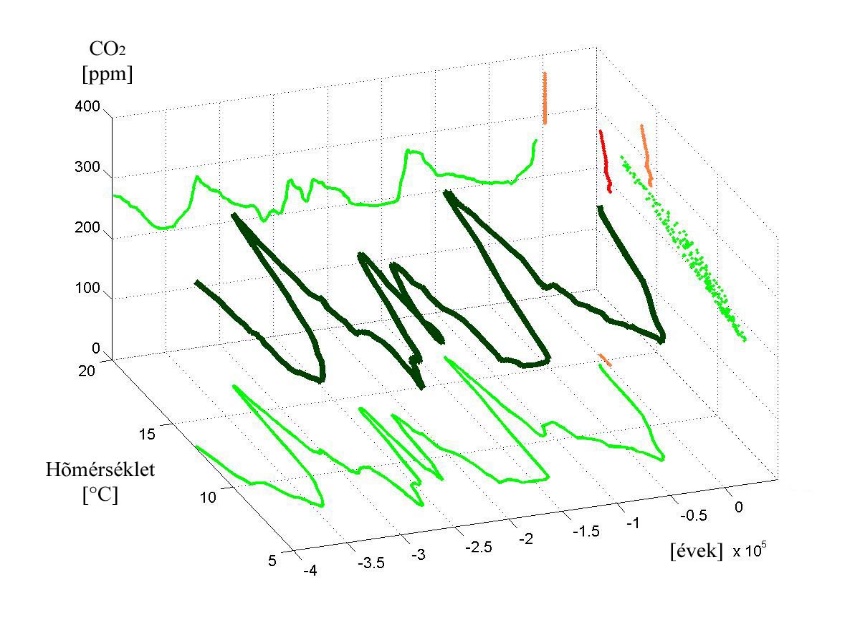 1. ábra: Az ábra címe (forrás: www.ezegyhonlapcim.hu vagy forrás: [2])Táblázatok (Címsor 2)A táblázatokat a szövegben kell elhelyezni, felette középre rendezve a táblázat számával, címéve és forrásának megjelölésével, hasonló módon, mint az ábráknál. A táblázatra a folyó szövegben hivatkozni kell (lásd 1. táblázat).1. táblázat: A táblázat megnevezése (Képaláírás stílus)Szerkezet (Címsor 2)A dolgozat ajánlott szerkezete…A szerkezet (Címsor 3)A dolgozat javasolt felépítése a következő, Tartalomjegyzék; Bevezetés (itt kell leírni, miért kíván a hallgató az adott témakörrel foglalkozni, milyen műszaki igények vagy személyes okok motiválják a témaválasztást.); A jelenlegi állapot felmérésével foglalkozó fejezetek; majd az egyéni munkát tárgyaló fejezetek. Ezután egy rövid összefoglaló rész következik, melyben az elért eredmények foglalhatók össze. Mindenképpen szükséges irodalomjegyzék, amelyben a felhasznált irodalom kerül rögzítésre pontos formában.Hivatkozások (Címsor 2)IrodalomhivatkozásokA szövegtörzsben az idegen hivatkozásokra utaló szám legyen szögletes zárójelben, a számozásos hivatkozási módszer szerint, pl. [2]. A szó szerinti idézeteket természetesen idézőjellel is jelölni szükséges.A szövegen belüli kereszthivatkozásokA szövegen belüli kereszthivatkozásokat a Hivatkozás/Kereszthivatkozás funkcióból érhetjük el!Most hivatkozunk a második mellékletre: lásd 2. Melléklet.A dokumentum frissítése javasolt! (Címsor 2)A Word dokumentum kereszthivatkozásait (irodalomra, táblázatra, ábrára), illetve a tartalomjegyzékét frissíteni szükséges időnként, ahogy bővül a dokumentum vagy az időközben bekövetkezett módosítások miatt (pl. egy plusz ábra beszúrása). Ezt legegyszerűbben a mindent kijelölés parancs után (Ctrl+A) az F9 gomb lenyomásával érhetjük el!Egyenletek (Címsor 2)A dolgozatban a matematikai formulákat jobbra zárt kerek zárójelben elhelyezett szövegtörzzsel egyező betűméretű folyamatos számozással kell ellátni. Számozáshoz képest az egyenlet középre zárt, így érdemes rejtett (szegély nélküli) táblázatot használni (lásd alább).Másik egyenlet példa:Hivatkozás a szövegből automatikus kereszthivatkozással (Hivatkozás menü / Kereszthivatkozás almenü) az adott egyenletre, pl. a másodfokú megoldó képletet a (2) egyenlet tartalmazza.Felhasznált irodalom (Címsor 1, számozás nélkül!)Megjegyzés az irodalomlistához: A hivatkozott irodalom szövegtörzzsel egyező méretű balra zárt szöveg, Normál (vagy azon alapuló) stílussal. A lista számozott (formátuma: [1]), így a hivatkozások a szövegben kereszthivatkozásként illeszthetők be. A hivatkozott mű címe félkövér, a könyv, folyóirat, konferencia kiadvány címe dőlt. Az internetes forrásoknál szerepeljen a letöltés dátuma is. Olyan részletességgel kell megadni a hivatkozásokat, hogy az egy harmadik fél számára azonnal beazonosítható és hozzáférhető legyen.Szerző Neve1, et al.: A hivatkozott mű címe Kiadvány jelölése 2016Minta internetes forrásra. http://teljes.hu/eleresi/utvonal.html, (letöltve 2016. hónap 30.)Smith, A. M. O., “High-Lift Aerodynamics,” Journal of Aircraft, 12. kötet, 6. szám, 501-530. oldalak, 1975.Stratford, B. S., “The Prediction of Separation of the Turbulent Boundary Layer,” Journal of Fluid Mechanics, 5. kötet, 2. szám, 1-16. oldalak, 1959.Zare, F., Veress, Á., “Derivation and Application of a New Equation for Design and Analysis of Triple Spool Mixed Turbofan Jet Engines with Verification,” Acta Polytechnica Hungarica, IF: 0.745, Q2 (2016), 13. kötet, 6 szám, 147-162. oldalak, http://www.uni-obuda.hu/journal/Zare_Veress_70.pdf (letöltve 2016. hónap 30.), 2016.Zare, F., Veress, Á., “Plausibility Check of the Inverse Design and Optimization Method for Cascade Flow by Means of ANSYS CFX Software”, Repüléstudományi Közlemények, on-line tudományos folyóirat, XXVII. szám, 2015/2. kötet, HU ISSN 1789-770X, 182-206. oldalak, 2015.Melléklet: Itt legyen címe a mellékletnek (Címsor 1)A dolgozatban a melléklet sorszámára hivatkozhatunk. (lásd. 1. melléklet) A mellékletben kaphatnak helyet a dolgozat megértéséhez szükséges programlisták, katalóguslapok, nagyméretű (egészoldalas) képek, … stb. Melléklet: A címMinta táblázatÍgy is kinézhet egy táblázatÍgy is kinézhet egy táblázatÍgy is kinézhet egy táblázatMinta táblázatoszlop 1oszlop 2oszlop 3Minta táblázat111213sor 2212223sor 3313233sor 4414243(1)(2)